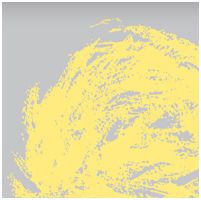            						      BASALE STIMULATION®Ce cours est une suite de l’introduction aux fondamentaux de l’approche de la Stimulation basale et servira aux participantes et participants à augmenter et diversifier les connaissances acquises.L’application pratique de la Stimulation basale demande la prise en compte de tous les aspects de vie, que ce soit dans les actes de soins, les activités, le développement personnel ou lors des accompagnements quotidiens. Les personnes qui nous sont confiées ont leur propre rythme, des ressources, des sensibilités et des intérêts. Il est parfois difficile pour nous d’y répondre.Afin de pouvoir approfondir et soutenir cette application, les professionnels déjà sensibilisés partageront leurs expériences et leurs questionnements concrets en vue d’enrichir de manière réflexive cet approfondissement.Objectifs- Augmenter les liens théoriques et pratiques- Approfondir la découverte des 5 modèles ou voies d’accès- Analyser de manière réflexive la pratique professionnelle par le biais de vidéos- Soutenir une meilleure compréhension des fonctionnements de la personne.- Ouvrir la réflexion de manière transdisciplinaireDates		 11, 12, 13 juin 2019 Horaires	09.00 – 12.00 et 13.00 – 17.00Lieu		Restaurant de Bois Genoud « Le Castel», Route de Bois Genoud 36,		1023 Crissier		http://www.boisgenoud.chMatériel	à prendre : 1 tapis de gym, 1 couverture) et 1 coussin, pour les exercices au sol (habits confortables conseillés)Nombre	12 personnes au maximumCoût		Fr. 450.- par personne, pour les 3 jours, incluant les supports de cours (repas 		non compris)Nom et Prénom :		……………………………………………………………………  Profession :			…………………………………………………………………… Fonction :			……………………………………………………………………Adresse professionnelle :	…………………………………………………………………………………………………………………………………………Adresse privée :		……………………………………………………………………				……………………………………………………………………Tél. privé :			……………………………………………………………………e-mail :			……………………………………………………………………Mode de payement :       □  BV			 □  Référence e-banking seulementLieu, date : ………………………………………………...	Signature : ………………………………………..Renvoyer à :						Laetitia Hanser					Route de Mézières 20					1673 Ecublens					0041 79 733 69 68							hanserlaetitia19@gmail.com